      PROPOZICE                    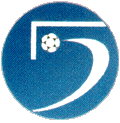 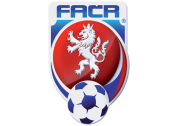 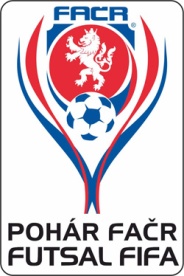 Krajská část poháru KF FAČR ve futsale 2017-18:Pořadatel:	Krajská komise futsalu v Ústí nad LabemOrganizační výbor:     (dále jen OV)Jiří Hanzlík 		-předseda Pohárové subkomise ( j.hanzlik@centrum.cz )Jiří Kirilák         	-předseda DK KKF  + OkKF Most ( kirilak@seznam.cz )Petr Procházka 		-předseda OkKF Děčín ( petaprochy@centrum.cz Jan Novotný        	-předseda OkKF Litoměřice (stk-ltm.novotny@seznam.cz )Josef Lutka		-předseda SbKR KKF (joseflutka@seznam.cz )Tato komise s konečnou platností rozhoduje o veškerých náležitostech týkajících se soutěžního ročníku krajského poháru KF FAČR 2017-18 !Startující:	Krajského poháru KF FAČR  se mohou zúčastnit pouze registrovaná mužstva a hráči Svazem                         futsalu ČR – za registraci hráčů odpovídá vedoucí mužstvaHrací systém:	Všechna mužstva se na základě losu (vylosováno KKF  UK) utkají podle postupového pavouka až do finále kraje. Vítěz postupuje do celostátní části poháru dle propozic KF FAČR vydaných pro soutěžní ročník 2017-18.                       V příloze těchto propozic najdete los krajské části poháru včetně adresáře jednotlivých účastníků. Při nejasnosti kolem vylosování volejte předsedu pohárové komise p. Hanzlíka (m. 731 506 202).Hrací povrch:  Veškerá soutěžní, pohárová utkaní budou sehrána v halách! Venkovní hřiště                         nejsou pro pohárová utkání v krajské části s ohledem na klimatické podmínky 		povolena a lze je akceptovat pouze po dohodě obou soutěžních mužstev pro		jednotlivý pohárový zápas!Hrací doba:    Hrací dny pro krajský pohár jsou pondělí až pátek s výkopem min. v 18,00 hod 		a max. ve 21,00 hod, v případě dohody obou mužstev jsou povoleny jakékoliv                       dny i časy výkopů (dohodu potvrdí prokazatelně obě mužstva – e-mail, fax).  Hrací doba je pro všechny zápasy 2 x 25 min. hrubého času s max. přestávkou	5 min a oddechovými časy dle pravidel futsalu (po jednom v poločase). Startovné:       Startovné do poháru není požadováno. Úhrada nákladů na zápas (kromě finále)                            bude dělena následovně: úhradu za halu (hřiště) hradí domácí mužstvo (domácí bude vždy mužstvo hrající nižší soutěž nebo bude určeno losem – odmítne-li pořadatelství mužstvo hrající nižší soutěž je povinen převzít pořadatelství klub z vyšší soutěže) a náklady na rozhodčí budou vždy rozděleny na polovinu (platí i pro případné nasazení delegáta na utkání a veškerých cestovních výloh – sazba 4,50 Kč/km) – při zápasech dvou mužstev z jednoho okresu budou veškeré náklady (úhrada haly a rozhodčích i případného delegáta) rozděleny mezi obě mužstva na polovinu.      Rozhodčí:	Pro pohárová utkání budou krajskou komisí rozhodčích nominováni vždy dvaproškolení rozhodčí futsalu s licencí	„A“ nebo „B“. Mužstva v poháru nemají právo veta rozhodčího. Delegáti nebudou na zápasy poháru pravidelně nasazeni (řídící komise může v průběhu soutěže o nasazení delegáta na jednotlivé utkání rozhodnout samostatně).Nominovaný rozhodčí obdrží 300,- Kč za zápas, v případě nominace delegátatento nominovaný delegát obdrží 150,- Kč včetně cestovních nákladů.Hlášení výsledků:   Probíhá v běžném režimu soutěží (do 24 hod telefonicky, do 5 dnů zápis)		předsedovi  KKF (m. 731 506 202 – SMS, e.mail: j.hanzlik@centrum.cz ) a                            zasláním zápisu na adresu : J.Hanzlík,  Husovo nám. 152, 403 17 Chabařovice.		Domácí mužstvo jako pořadatel spolu s hlavním rozhodčím zodpovídají za		řádné vyplnění zápisu včetně všech náležitostí. Za doručení ZoU odehraného                        pohárového zápasu zodpovídá nominovaný hlavní RO pohárového zápasu!Disciplinární opatření:  Pro udělování karet v pohárových zápasech platí, že		veškeré udělené karty budou řádně zapsány do zápisu o utkání, počet		karet u jednotlivých hráčů týmu eviduje vedoucí mužstva, který také		zodpovídá za dodržení zákazu startu při udělení příslušných karet dle		těchto propozic (do krajské části poháru se nepřevádí žluté karty z okresních částí, červené karty se převádí)-     4 x žlutá = zastavení startu v jednom pohárovém zápaseČK = stop pro příští pohárový zápas – řeší komise – sdělí výsledek		Kontumační výsledek se vyhlašuje 5:0, jednotlivá utkání musí být sehránav termínech dle losu (výjimku tvoří účinkování klubu v play-off ligových soutěží). Termín následujících zápasů bude vždy po stanovení		dvojice v co nejkratší době oznámen prokazatelně vedení KKF a soupeři!Čekací doba v  krajské části poháru KF FAČR ve futsalu je stanovena na 10 + 10 minut v případě zápasu mužstev z různých okresů.		Při nesehrání pohárového zápasu z viny některého z účastníků tohoto 		střetnutí, bude proti provinivšímu se mužstvu postupováno v souladu		se soutěžním řádem a propozicemi poháru futsalu KF FAČR!Povinnosti:	Domácí mužstvo zajistí halu ve stanoveném termínu dle přiloženého losu		postupového pavouka. Při druhé nedohodě termínu rozhodne řídící komise                        nařízením termínu, změnou pořadatele, nařízením haly apod. (doporučená                         komunikace e-maily s kopií předsedovi  KKF pro pozdější posouzení).                        Při nedodržení stanovených termínů pro odehrání některého kola poháru =                         kontumace v neprospěch domácích (pořadatele).   Každý startující dodržuje                         tyto propozice a  Soubor předpisů futsalu FIFA ČR platný od 1.9.2012.Protesty:  	Lze podat písemně u vedení soutěže  s vkladem 1000,- Kč, který bude v případě		uznání protestu mužstvu vrácen (protest lze vznést nejpozději do 5 dnů).	Pojištění:       Pro pohárová utkaní platí pojištění na základě dlouhodobé smlouvy mezi ČUS a                           Českou státní pojišťovnou, platnou od 1.1.2013.v  jejímž okruhu působnosti má                       pojištěný trvalé bydliště, přičemž úraz musí být  registrován v zápise o utkání.POJISTNÁ SMLOUVA číslo:  1310000010Postup:	Vítěz krajského kola poháru futsalu FAČR postupuje do celostátních kol a		dále se řídí propozicemi KF FAČR, které jsou pro pohárový ročník 2017-18		vydány na oficiálních stránkách – www.fotbal.cz .Ostatní:			V případě nerozhodného stavu po skončení utkání se prodlužuje o 1x5 min, které budou vždy dohrány a v případě nerozhodného stavu se kopou tři pokutové kopy dle přílohy A) pravidel futsalu (Postup pro určování vítěze). 		       	Na stránkách www.futsalusti.cz naleznete los jednotlivých kol včetně losování pořadatele jednotlivých zápasů krajského kola poháru KF ČMFS.      	Vedoucí mužstva zodpovídá za to, že za jeho mužstvo nenastoupí hráč bez platné lékařské prohlídky ne starší jednoho roku.        	Vítěz krajského kola poháru KF FAČR stejně jako poražený finalista obdrží pohár KKF Ústeckého kraje.Každý domácí účastník krajského poháru kontaktuje co nejdříve (před termínem svého domácího zápasu) soupeře a projedná termín pohárového zápasu min. 7 dní před jeho sehráním , který oznámí předsedovi pohárové komise (KKF) a ten bude zveřejněn na webových stránkách futsalu UL jako oficiální termín pohárového zápasu spolu s nominací rozhodčích a delegátů !!Tyto propozice schválila KKF UK  na svém zasedání  05.03.2018  									Za  KKP UK  Jiří  Hanzlík:									předseda pohárové komise   POHÁROVÝ ADRESÁŘ    Krajské části poháru KF FAČR 2017-18Gardenline LTMLukáš Vobecký;  mob. : 720 490 037;  e-mail:  lukas.vobecky@garden-line.euEl Clasico Bynov      Jakub Němeček;  mob.:  721 050 811;  e-mail:  jnemecek@seznam.czFC Atletico  UL David Rouče;  mob.:   734 591 065;  e-mail:  david.rouce@seznam.czBílý Balet Děčín      Zdeněk Červenka;  mob.:  727 851 278;  e-mail:   z.cervajs@seznam.czRapid UL „D“Daniel Zita;  mob.: 721 231 278;  e-mail:  fcrapidusti@email.czFK Denas DěčínMiroslav Kocour;  mob.:  721 585 042;  e-mail:  mkocour@sitel.cz FC VITO Team ProboštovMartin Urban;   mob.:  777 668 144;  e-mail: xx.muchada@seznam.cz Marek Šváb;   mob.:  607 674 420;  e-mail: marek.svab@jansen-display.com1.FC Kostelníci Ústí n.L.      Zdeněk  Kubát;  mob.:  725 771 592;  e-mail:   zdeny.1@seznam.czFC Baník Chomutov „A“Michal Nový;  mob.:  774 277 262;  e-mail:  forzacv@seznam.czRapid UL „A“Matěj Čapek;  mob.: 733 298 537;  e-mail:  fcrapidusti@email.czMorgan Commando TPJakub Bárta;  mob.:  702 130 966;  e-mail:  kub7@seznam.czChelsea Bar Ústí n.L.Luan Baftijar;  mob.: 605 033 828;  e-mail:    luanbaftijar1@seznam.czUlitep Ústí nad LabemJan Levinský;  mob.:  731 476 446;  e-mail:  janek-6@seznam.czPOP servis DěčínTomáš Přibyl;  mob.:   773 560 779;  e-mail:   pribyl.tom.dc@seznam.czSokol DomoušiceJan Tittelbach;  mob.:   722 912 511;  e-mail:   jtittelbach@tttgroup.czBaník Meziboří             Smolka Rudolf;  mob.:  774 606 675,   e- mail: RudolfSmolka@seznam.czFC Baník Chomutov „B“Michal Nový;  mob.:  774 277 262;  e-mail:  forzacv@seznam.czSvarog FC Teplice Tomáš Šebl;  mob.:  723 702 232;  e-mail:  tsebl@seznam.czKrajská část poháru KF FAČR 2017-181.kolo1.kolo2.kolosemifinálesemifinálefinálefinále do 30.4.2018 do 30.4.2018do 31.5.2018do 10.6.2018do 10.6.2018do 10.9.2018do 10.9.2018Gardenline LTM       (VFL)Gardenline LTM       (VFL)Gardenline LTMvolný losvolný los1. předkolo1. předkoloBílý Balet Děčín       (OP)Bílý Balet Děčín       (OP)2. předkolo2. předkoloFC VITO Proboštov  (KPÚK)FC VITO Proboštov  (KPÚK)1.FC Kostelníci UL    (1.tř)1.FC Kostelníci UL    (1.tř)Baník Chomutov "A"  (2LZ)Baník Chomutov "A"  (2LZ)RAPID Ústí n.L. "A"    (2LZ)RAPID Ústí n.L. "A"    (2LZ)Morgan Commando TP  (OP)Morgan Commando TP  (OP)Chelsea Bar UL        (KPÚK)Chelsea Bar UL        (KPÚK)3. předkolo3. předkolo4. předkolo4. předkoloBaník Chomutov "B"  (KPÚK)Baník Chomutov "B"  (KPÚK)volný losvolný losSvarog TC TPCSVAROG FC Teplice   (VFL)SVAROG FC Teplice   (VFL)1.před.: El Clasico Bynov (OP)-FC Atletico UL (3.tř)1.před.: El Clasico Bynov (OP)-FC Atletico UL (3.tř)1.před.: El Clasico Bynov (OP)-FC Atletico UL (3.tř)3.před.:  Ulitep UL (1.tř) - Pop Serv. DC (OP)3.před.:  Ulitep UL (1.tř) - Pop Serv. DC (OP)3.před.:  Ulitep UL (1.tř) - Pop Serv. DC (OP)3.před.:  Ulitep UL (1.tř) - Pop Serv. DC (OP)2.před.: RAPID UL "D" (1.tř) - Denas Děčín (OP)2.před.: RAPID UL "D" (1.tř) - Denas Děčín (OP)2.před.: RAPID UL "D" (1.tř) - Denas Děčín (OP) 4.před.:  Domoušice  (OP) - Meziboří  (OP) 4.před.:  Domoušice  (OP) - Meziboří  (OP) 4.před.:  Domoušice  (OP) - Meziboří  (OP) 4.před.:  Domoušice  (OP) - Meziboří  (OP)